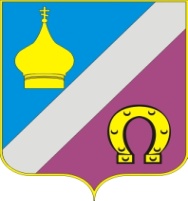 РОССИЙСКАЯ ФЕДЕРАЦИЯРОСТОВСКАЯ ОБЛАСТЬНЕКЛИНОВСКИЙ РАЙОНМУНИЦИПАЛЬНОЕ ОБРАЗОВАНИЕ«НИКОЛАЕВСКОЕ СЕЛЬСКОЕ ПОСЕЛЕНИЕ»СОБРАНИЕ ДЕПУТАТОВ НИКОЛАЕВСКОГО СЕЛЬСКОГО ПОСЕЛЕНИЯРЕШЕНИЕ Об установлении границ территориальногообщественного самоуправления № 2(ТОС № 2)в муниципальном образовании «Николаевское сельское поселение»ПринятоСобранием депутатов	             24.11. 2017г.        В соответствии с Федеральным законом Российской Федерации от 06.10.2003                  № 131-ФЗ «Об общих принципах организации местного самоуправления в Российской Федерации», руководствуясь Уставом муниципального образования «Николаевское сельское поселение», Положением о территориальном общественном самоуправлении в муниципальном образовании «Николаевское сельское поселение», утвержденным решением Собрания Депутатов Николаевского сельского поселения от 16.10.2017 № 77, на основании заявления инициативной группы территории, Собрание депутатов Николаевского сельского поселенияРЕШИЛО:		1. Установить границы территории, на которой предполагается осуществление территориального общественного самоуправления № 2 (ТОС № 2) по ул. Кольцова с дома № 1 по дом № 30 х. Гаевка.		2. Границы территории, на которой осуществляется территориальное общественное самоуправление, не являются границами земельного участка.      	3. Контроль над исполнением настоящего решения возложить на постоянную комиссию Собрания депутатов Николаевского сельского поселения по вопросам местного самоуправления, связям с общественными организациями, социальной и молодёжной политике, торговле, бытового обслуживания, охраны общественного порядка (предс. Стукань И.Э.).4. Настоящее решение вступает в силу со дня его официального опубликования.Председатель Собрания депутатов-глава Николаевскогосельского поселения 	А.П. Петрусьс. Николаевка24.11.2017 г.№ 91